CLD Standards Council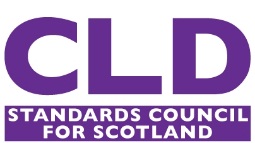 Registration ApplicationTo apply for registration as a member of the CLD Standards Council:Complete your details below, detailing employment, and / or volunteering experience and qualification details relevant to Community Learning and Development.   Confirm your commitment to the principles of CLD and to practice using the CLD competences;Identify a referee, get them to complete and sign the relevant section of the formSubmit this completed application form along with any qualification certificate evidence at – www.i-develop-cld.org.uk**  The list of recognised qualifications is available from the website http://cldstandardscouncil.org.uk/?page_id=841If you do not hold a recognised qualification you may still be able to become a Registered member through the Individual Recognition Process(IRP).  Information on this is available on the website – http://cldstandardscouncil.org.uk/?page_id=856 However you will require to have Associate Member status before you can apply through the IRP route so you should complete the other parts of this form and indicate Associate Member in the Membership type section.  Confirm commitment to CLD practitioners standardsThe Applicant should read the standards, and only sign the commitment if they understand and accept the commitment to quality practice that it describes.To read more about the values, principles, competences and Code of Ethics that underpin CLD, and the commitment to Professional learning, visit www.cldstandardscouncil.org.ukCLD Standards Council Registration: ReferencePractitioners seeking to register with the CLD Standards Council must provide a reference from a competent referee. Applicant detailsApplicant detailsApplicant Name:Membership type: Associate Member / Member (please delete as appropriate)Qualification informationQualification informationYou do not need to complete this section if you  are applying to become a Registered Associate member .Registered members require to have a recognised** degree level qualification and two years verified practice in a community learning and development setting. You do not need to complete this section if you  are applying to become a Registered Associate member .Registered members require to have a recognised** degree level qualification and two years verified practice in a community learning and development setting. Title of recognised QualificationAwarding BodyDates of StudyDate of AwardCLD Experience - CLD Experience can be gained through Employment or VolunteeringCLD Experience - CLD Experience can be gained through Employment or VolunteeringCLD Experience - CLD Experience can be gained through Employment or VolunteeringCLD Experience - CLD Experience can be gained through Employment or VolunteeringCLD Experience - CLD Experience can be gained through Employment or VolunteeringJob title/ Volunteer roleEmployer / Volunteering agencySummary of role Dates from and toWork pattern Name of applicantReferee nameReferee contact addressEmailTelephone / MobileReferee job title or other status (Board/Management Committee Member...other)How long have you known the applicant?From:                                                                To:In what capacity (line manager, board/management committee member...other)